Hallituksen esitys eduskunnalle laiksi ikääntyneen väestön toimintakyvyn tukemisesta sekä iäkkäiden sosiaali- ja terveyspalveluista annetun lain muuttamisesta annetun lain voimaantulosäännöksen muuttamisesta—————SisällysEsityksen pääasiallinen sisältö	1PERUSTELUT	31 Asian tausta ja valmistelu	31.1 Tausta	31.2 Valmistelu	32 Nykytila ja sen arviointi	33 Ehdotus ja sen vaikutukset	73.1 Ehdotus	73.2 Pääasialliset vaikutukset	74 Muut toteuttamisvaihtoehdot	165 Lausuntopalaute	176 Voimaantulo	177 Toimeenpano ja seuranta	178 Suhde talousarvioesitykseen	189 Suhde perustuslakiin ja säätämisjärjestys	18Lakiehdotus	20Laki ikääntyneen väestön toimintakyvyn tukemisesta sekä iäkkäiden sosiaali- ja terveyspalveluista annetun lain muuttamisesta annetun lain voimaantulosäännöksen muuttamisesta	20Liite	21Rinnakkaisteksti	21Laki ikääntyneen väestön toimintakyvyn tukemisesta sekä iäkkäiden sosiaali- ja terveyspalveluista annetun lain muuttamisesta annetun lain voimaantulosäännöksen muuttamisesta	21PonsiEdellä esitetyn perusteella annetaan eduskunnan hyväksyttäväksi seuraava lakiehdotus:Sanna Marin..ministeri Etunimi Sukunimi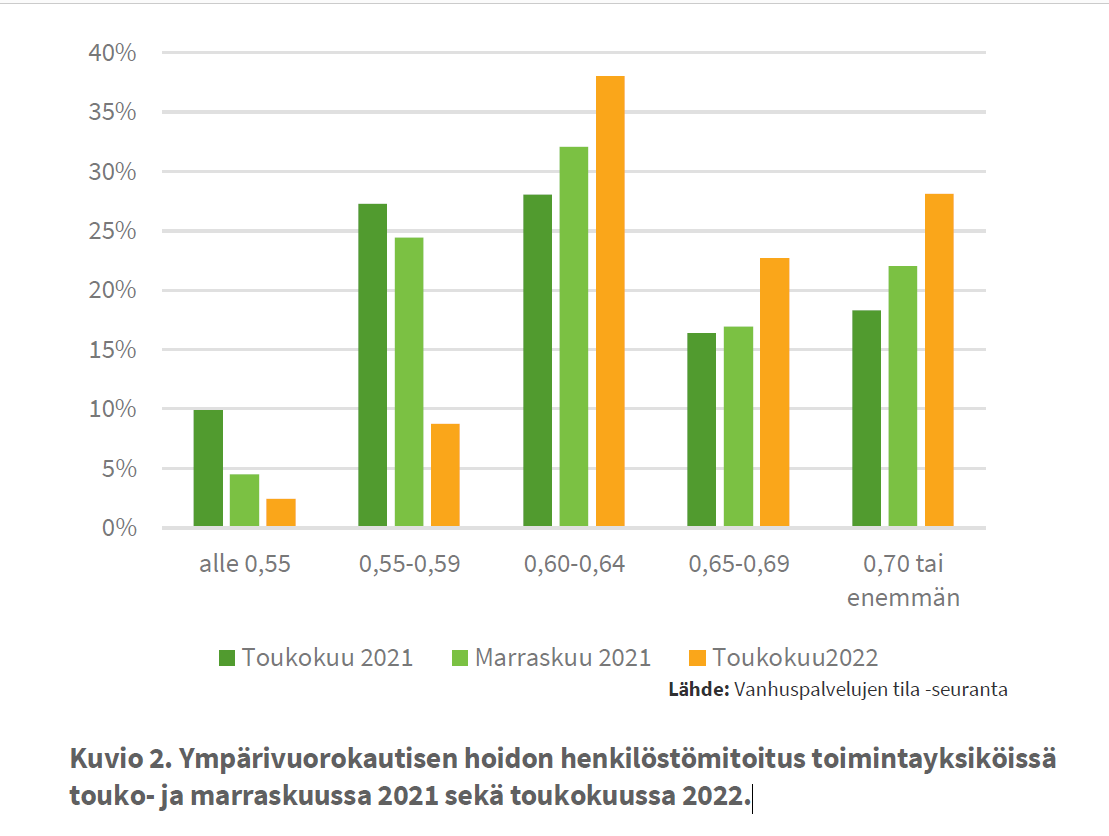 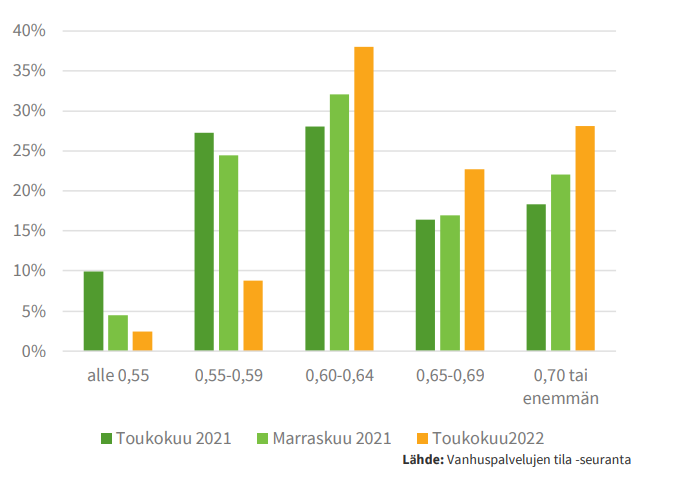 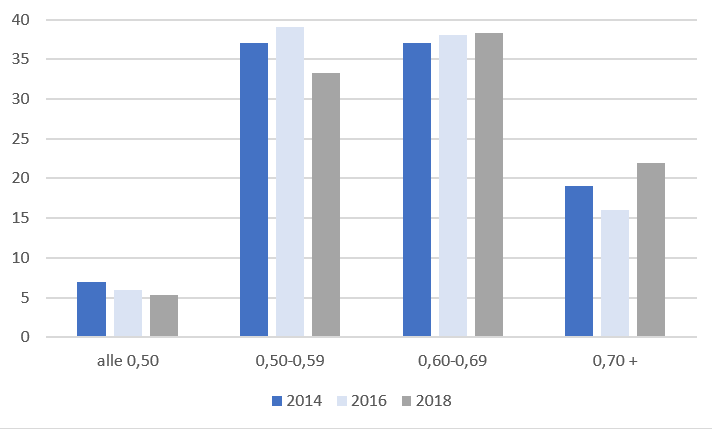 